Unit 3 Lesson 16: Razonemos sobre los cocientesWU Exploración de estimación: ¿Cuántos quintos? (Warm up)Student Task StatementEscribe una estimación que sea:1 Mayor que 1 o menor que 1Student Task StatementSin encontrar el valor de las expresiones, escribe cada expresión en la categoría correcta.El valor de la expresión es menor que 1El valor de la expresión es mayor que 1Explica tu estrategia para decidir si un cociente es menor que 1 o mayor que 1.2 Estimemos y dividamosStudent Task StatementSin encontrar el valor de las expresiones, organízalas de menor a mayor.Escoge 2 expresiones y encuentra el valor de esas expresiones.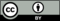 © CC BY 2021 Illustrative Mathematics®muy bajarazonablemuy alta